              Tuesday 5th February2014LO: I can talk about god and reflect how Christians describe god.If God was my dad he would sit and listen. The fun would never end.CHORUS: So put your feet up and have a cup of tea. When you start telling your stories I go into an imaginary world.Dad you’re the  best thing I ever had.Chorus x2. So thank you Dad!              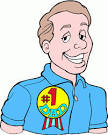 